Table of contentsIntroduction	3Nelson-Siegel models	3Background	3Base model	3Extended Nelson-Siegel model	4Application in Excel/VBA	5Conclusion	5Reference	6IntroductionIn our report, we are going to introduce the Nelson and Siegel (1987) models and use the models to find the zero coupon curve with the application in Excel /VBA for Swedish bond prices. And then also calculate the forward rates and the average error in the bond prices. Finally we will compare the curves we get from VBA. Nelson-Siegel models Background Nelson and Siegel (1987) proposed a model to fit the term structure using a flexible, smooth parametric function. This model is capable of capturing many of the typically observed shapes that they yield curve assumes over time, such as forward curve. This model was extended by Svensson (1994). Many banks nowadays use Nelson-Siegel or Svensson model to construct zero-coupon yield curves.  Base model Nelson- Siegel approximating forward curve can be assumed to be the solution to a second order differential equation with equal roots for spot rates.                 (1)Where,  are parameters which are constant to be estimated, and  is also constant. Integrating the N-S forward rate expression (1):And then change the variables:We get:This implies the following spot yield curves:Where  are constants to be estimated.Extended Nelson-Siegel model This model includes an extra polynomial exponential term comparing to the basic N-S model.If we follow the deduction of the basic N-S model, we can getWhere  are constants to be estimated.These models used to fit the model to the bond problem and these models ensure smooth and flexible curves by applying in excel/VBA.Application in Excel/VBAIn this part, we have used the Nelson-Siegel formula to calculate the Spot rates and the forward rates of the Swedish bonds, and then construct the comparison of the price on the bond and the price calculated by the Nelson-Siegel model.  See EXCLE file (application5.xls)ConclusionIn our report, we have introduced a wide-applied model called Nelson-Siegel model and it’s extended model by Svensson. We then used the data from the Swedish bond prices and applied the data in Excel to get the zero coupon curve by fit to the Nelson-Siegel-Svensson model. And also calculated the forwards rates and the average error in the bond prices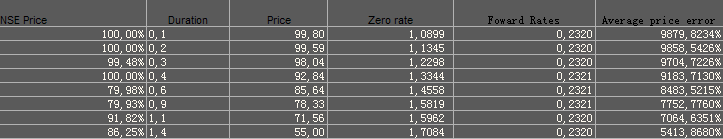  By changing the data of the long-run interest rates, time to maturity and other parameters of the bonds we can get the general trend of the bonds’ spot rates.  ReferenceINTERNEThttp://ideas.repec.org/p/dgr/uvatin/20070043.htmlhttp://janroman.dhis.org/http://publishing.eur.nl/ir/repub/asset/10219/20070434.pdf Last visited 6:00pm, 18th December, 2010http://www.iam.fmph.uniba.sk/studium/efm/diplomovky/2010/berec/diplomovka.pdfLast visited 6:30pm, 19th December, 2010